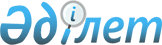 О внесении изменений в некоторые решения районного маслихата
					
			Утративший силу
			
			
		
					Решение маслихата Тайыншинского района Северо-Казахстанской области от 23 октября 2009 года N 154. Зарегистрировано Управлением юстиции Тайыншинского района Северо-Казахстанской области 2 декабря 2009 года N 13-11-158     Сноска. Утратило силу решением маслихата Тайыншинского района Северо-Казахстанской области от 25.12.2013 N 152



      В соответствии с подпунктом 1) пункта 4 статьи 1 Закона Республики Казахстан от 9 февраля 2009 года «О внесении изменений и дополнений в некоторые законодательные акты Республики Казахстан по вопросам местного государственного управления и самоуправления», районный маслихат РЕШИЛ:



      1. Утвердить прилагаемые дополнения, которые вносятся в некоторые решения маслихата.



      2. Настоящее решение вводится в действие по истечении десяти календарных дней после дня его первого официального опубликования.

 

  Дополнения, которые вносятся в некоторые решения маслихата      1. В решение районного маслихата от 19 марта 2008 года № 46 «Об утверждении Правил благоустройства территории Тайыншинского района и города Тайынша» (зарегистрировано в Реестре государственной регистрации нормативных правовых актов от 30 апреля 2008 года № 13-11-104, опубликовано в газете «Тайынша таңы» от 23 мая 2008 года, «Тайыншинские вести» от 23 мая 2008 года):

      преамбулу решения после слов «государственном управлении» дополнить словами «и самоуправлении»;



      2. В решение районного маслихата от 29 января 2009 года № 98 «Об установлении единых ставок фиксированного налога на отдельные виды предпринимательской деятельности в Тайыншинском районе» (зарегистрировано в Реестре государственной регистрации нормативных правовых актов от 10 марта 2009 года № 13-11-138, опубликовано в газете «Тайынша таңы» от 3 апреля 2009 года, «Тайыншинские вести» от 3 апреля 2009 года):

      преамбулу решения после слов «государственном управлении» дополнить словами «и самоуправлении»;



      3. В решение районного маслихата от 29 января 2009 года № 99 «Об устанавлении повышенных, не менее чем на двадцать пять процентов должностных окладов и тарифных ставок гражданским служащим социального обеспечения, образования, культуры, работающим в аульной (сельской) местности Тайыншинского района по сравнению с окладами и ставками гражданских служащих, занимающихся этими видами деятельности в городских условиях на 2009 год» (зарегистрировано в Реестре государственной регистрации нормативных правовых актов от 10 марта 2009 года № 13-11-139, опубликовано в газете «Тайынша таңы» от 3 апреля 2009 года, «Тайыншинские вести» от 3 апреля 2009 года):

      преамбулу решения после слов «государственном управлении» дополнить словами «и самоуправлении»;



      4. В решение районного маслихата от 29 января 2009 года № 100 «О повышении ставок земельного налога по Тайыншинскому району» (зарегистрировано в Реестре государственной регистрации нормативных правовых актов от 10 марта 2009 года № 13-11-140) опубликовано в газете «Тайынша таңы» от 3 апреля 2009 года, «Тайыншинские вести» от 3 апреля 2009 года):

      преамбулу решения после слов «государственном управлении» дополнить словами «и самоуправлении»;



      5. В решение районного маслихата от 23 января 2007 года № 200 «О схеме зонирования земель Тайыншинского района и поправочных коэффициентов к базовым ставкам платы за земельные участки» (регистрационный номер в Реестре государственной регистрации нормативных правовых актов - № 13-11-55 от 5 марта 2007 года, опубликовано в газетах «Тайынша Таны» от 30 марта 2007 года, «Тайыншинские вести» от 30 марта 2007 года) с учетом изменений решением от 29 января 2009 года № 102 «О внесении изменений в решение районного маслихата от 23 января 2007 года № 200 «О схеме зонирования земель Тайыншинского района и поправочных коэффициентов к базовым ставкам платы за земельные участки (зарегистрировано в Реестре государственной регистрации нормативных правовых актов от 10 марта 2009 года № 13-11-142 опубликовано в газете «Тайынша таңы» от 3 апреля 2009 года, «Тайыншинские вести» от 3 апреля 2009 года):

      преамбулу решения после слов «государственном управлении» дополнить словами «и самоуправлении».

 
					© 2012. РГП на ПХВ «Институт законодательства и правовой информации Республики Казахстан» Министерства юстиции Республики Казахстан
				      Председатель сессии

      Секретарь

      районного маслихатаГ. Полякова

 

К. Искаков

Утверждены 

решением районного маслихата

от 23 октября 2009 года № 154 